VSTUPNÍ ČÁSTNázev moduluTechnologie pěstování okopaninKód modulu41-m-4/AI62Typ vzděláváníOdborné vzděláváníTyp modulu(odborný) teoreticko–praktickýVyužitelnost vzdělávacího moduluKategorie dosaženého vzděláníM (EQF úroveň 4)H (EQF úroveň 3)Skupiny oborů41 - Zemědělství a lesnictvíKomplexní úlohaOkopaninyProfesní kvalifikaceAgronom pro okopaniny
(kód: 41-096-M)
Platnost standardu od01. 12. 2015Obory vzdělání - poznámky41-41-M/01 Agropodnikání41-51-H/01 Zemědělec-farmář41-55-H/01 Opravář zemědělských strojůDélka modulu (počet hodin)32Poznámka k délce moduluPlatnost modulu od30. 04. 2020Platnost modulu doVstupní předpokladyModuly Meteorologie a životní prostředí rostlin, Půda a její zpracování, Osivo a sadba, Výživa a hnojení rostlinJÁDRO MODULUCharakteristika moduluModul poskytuje základní vědomosti a dovednosti týkající se pěstování okopanin. Učivo vytváří prostor pro aplikaci přírodovědných poznatků. Poznání zákonitostí vztahů mezi biotickými a abiotickými procesy umožní pochopit smysl základních opatření uplatňovaných při technologických procesech při pěstování okopanin.Modul navazuje na získané poznatky v modulech uvedených ve vstupních požadavcích. Využívány jsou také poznatky z ekonomiky. Žáci budou připravováni pro složení zkoušky z profesní kvalifikace 41-096-M Agronom pro okopaniny.Očekávané výsledky učeníOčekávané výsledky učení vycházejí z kompetencí definovaných v profesní kvalifikaci Agronom pro okopaniny (kód: 41-096-M).Žák:Charakterizuje okopaniny a jejich nároky na půdní a povětrnostní podmínkyCharakterizuje výživu a hnojení okopanin s ohledem na stanoviště, průběh vegetace, růst a vývoj okopaninNavrhuje technologický postup pěstování okopaninCharakterizuje škodlivé činitele v okopaninách a ošetřování proti nimCharakterizuje sklizeň a posklizňové úpravy okopaninKompetence ve vazbě na NSK41-096-M Agronom pro okopaniny:Charakteristika okopanin a jejich nároky na půdní a povětrnostní podmínkyOrganizace výživy a hnojení s ohledem na stanoviště, průběh vegetace, růst a vývoj okopaninNávrh technologického postupu pěstování okopaninDiagnostika škodlivých činitelů v okopaninách a ošetřování proti nimOrganizace sklizně a posklizňové úpravy okopaninObsah vzdělávání (rozpis učiva)současná situace pěstování okopanin v ČR a ve světě,význam a biologické vlastnosti okopaninplán hnojení a ochrany okopanin před chorobami a škůdcizákladní zpracování půdy pro okopaninypředseťová příprava pro okopaninyhnojení okopaninsetí a sázení okopaninošetřování porostů okopaninsklizeň okopaninposklizňová úprava okopaninskladování okopaninUčební činnosti žáků a strategie výukyStrategie výukyMetody slovní:monologické metody (popis, vysvětlování, odborný výklad)dialogické metody (rozhovor, diskuse)metody práce s učebnicí, knihou, odborným časopisem, internetovými zdrojiMetody názorně demonstrační:sledování výukových prezentacípráce s interaktivní tabulísledování výukového videaMetody dovednostně praktické:během praktické výuky aplikace teoretických poznatků na praktických příkladechUčební činnostiŽák:1. Charakterizuje okopaniny a jejich nároky na půdní a povětrnostní podmínkysleduje odborný výklad a prezentaci učitele věnující se charakteristice a poznávání jednotlivých druhů okopanin pěstovaných v ČRvyjmenovává druhy okopanin a přiřazuje jejich možné využitípřipravuje se na poznávání okopanin s využitím vzorků semen, herbářových položek, obrázků a fotografiíurčuje semena a rostliny v různých vývojových fázíchporovnává nároky jednotlivých okopanin na stanovištěpři své činnosti uplatňuje práci s textem (učební text, prezentace, pracovní listy)2. Charakterizuje výživu a hnojení okopanin s ohledem na stanoviště, průběh vegetace, růst a vývoj okopaninseznámí se s požadavky na živiny okopaninseznámí se se vzorky hnojiv a jejich použitím v rámci pěstování okopaninspolupracuje na přípravě plánu hnojení pro konkrétní pozemek - při své činnosti uplatňuje práci s textem (učební text, prezentace, pracovní listy)3. Navrhuje technologický postup pěstování okopaninsleduje prezentaci a odborný výklad učitelepři své činnosti uplatňuje práci s textem (učební text se zásadami zemědělské praxe, prezentace, pracovní listy k pěstování okopanin)pracuje se získanými informacemi, pracuje na návrhu technologického postupu se spolužákyprezentuje technologický postup a zdůvodní řešení před třídou4. Charakterizuje škodlivé činitele v okopaninách a ošetřování proti nimseznamuje se, popisuje a určuje základní škodlivé činitele v porostech jednotlivých druhů okopanin (s využitím obrázků, fotografií, atlasů chorob a škůdců, v porostu)posuzuje stav porostu okopanin na konkrétním pozemku, vyjmenovává a navrhuje možná opatření v ochraně rostlin, včetně mechanických zásahůpodle pokynu provádí zadané zákroky v porostu5. Charakterizuje sklizeň a posklizňové úpravy okopaninseznámí se s termíny sklizně vybraných okopanin a jejich výnosemvyhodnotí dosahované výnosy okopaninpopíše technologii sklizně okopanin s využitím obrázků a textůvykonává určené sklizňové práce a učí se je organizovatZařazení do učebního plánu, ročníkDoporučuje se vyučovat ve druhém nebo třetím ročníku. Výuka probíhá ve vyučovacích předmětech pěstování rostlin a praxe nebo odborný výcvik (v případě předmětového uspořádání ŠVP). Doporučuje se vyučovat ve druhém nebo třetím ročníku.VÝSTUPNÍ ČÁSTZpůsob ověřování dosažených výsledkůPísemné zkoušení:Žáci píší průběžné didaktické testy s otevřenými nebo uzavřenými otázkami.Ústní zkoušení:Každý žák musí být z tohoto modulu minimálně 1 x ústně vyzkoušen. Ověřování probíhá ústně a písemně v rámci teoretické výuky ve vyučovacím předmětu pěstování rostlin. Hodnoceno je využívaní odborné terminologie, odborná správnost odpovědí a schopnost aplikace poznatků.V rámci výuky praxe jsou ověřovány především praktické dovednosti formou praktického předvedení žáky. Důraz je kladen na odbornou správnost, samostatnost. Hodnoceny jsou také dovednosti organizace práce při zajišťování činností v rostlinné výrobě a vedení pracovníků zajišťujících rostlinnou výrobu.Kritéria hodnoceníŽák vyjmenuje 5 druhů okopanin a vysvětlí jejich využitíŽák rozpozná okopaniny v různých vývojových fázíchŽák popíše nároky jednotlivých druhů okopanin na stanoviště včetně vlivu na životní prostředíŽák vysvětlí vliv půdních a povětrnostních podmínek na produkci okopaninŽák navrhne sortiment hnojiv pro základní hnojení s ohledem na plánovaný výnos a výsledek AZPŽák popíše přihnojení okopanin za vegetace včetně listových hnojiv a stanoví vhodnou vývojovou fázi dané rostliny k přihnojeníŽák popíše vhodnost aplikace organického hnojení k okopaninámŽák navrhne plán hnojení s ohledem na stanoviště, průběh vegetace a růst a vývoj okopanin na konkrétním pozemkuŽák popíše technologii pro založení porostů a pěstování zadaných okopaninŽák popíše zařazení okopanin do osevního postupuŽák popíše zásady správné zemědělské praxe pro pěstování okopaninŽák popíše vhodnost a podmínky pro ekologickou produkci okopaninŽák popíše a určí základní škodlivé činitele v porostech jednotlivých druhů okopaninŽák posoudí stav porostu okopanin na konkrétním pozemku a navrhne opatření v ochraně rostlin, včetně mechanických zásahů a zadá pokyn k provedení konkrétního zákroku v porostuŽák popíše systém integrované ochrany pro okopaninyŽák stanoví systém ochrany rostlin proti danému škůdci s ohledem na ochranu včelŽák uvede vhodný termín sklizně brambor, cukrovky a krmné řepy a odhadne jejich výnosŽák popíše technologii sklizně okopanin a zadá instrukce k provedení sklizněŽák popíše kontrolu kvality provedených sklizňových pracíŽák popíše posklizňovou úpravu okopaninŽák popíše požadavky na skladování okopaninŽák vyjmenuje povinné údaje v záznamech o používání přípravků na ochranu rostlin, provede záznam aplikace přípravku na ochranu rostlin do předložené evidenceŽák charakterizuje vedení evidence hnojivŽák vyhledá zadaný blok/díl půdního bloku ve veřejném registru půdy (LPIS)Žák charakterizuje klady a zápory pěstování okopanin v rámci různých typů hospodařeníŽák určí jednotlivé nákladové položky pěstování okopaninŽák uvede výkupní požadavky na okopaninyPro splnění modulu je vyžadována úspěšnost minimálně 50 %.Doporučená literaturaKUCHTÍK, František. Pěstování rostlin 2: celostátní učebnice pro střední zemědělské školy. Třebíč: FEZ, 1995. ISBN 80-901789-1-X.Pěstování rostlin I., 1999, Credit, 80-902295-7-3Poznámky(16 hodin teorie, 16 hodin praxe)Obsahové upřesněníOV NSK - Odborné vzdělávání ve vztahu k NSKMateriál vznikl v rámci projektu Modernizace odborného vzdělávání (MOV), který byl spolufinancován z Evropských strukturálních a investičních fondů a jehož realizaci zajišťoval Národní pedagogický institut České republiky. Autorem materiálu a všech jeho částí, není-li uvedeno jinak, je Miroslav Kudrna. Creative Commons CC BY SA 4.0 – Uveďte původ – Zachovejte licenci 4.0 Mezinárodní.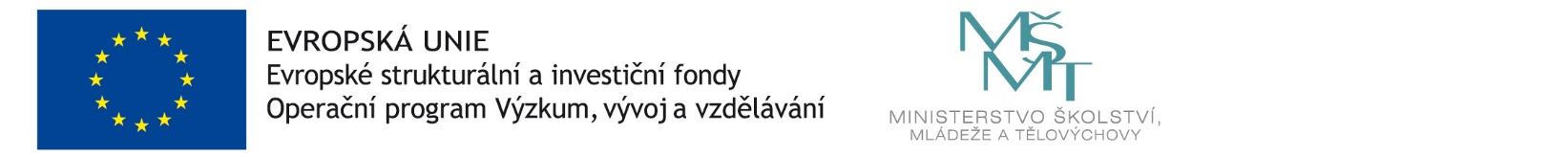 